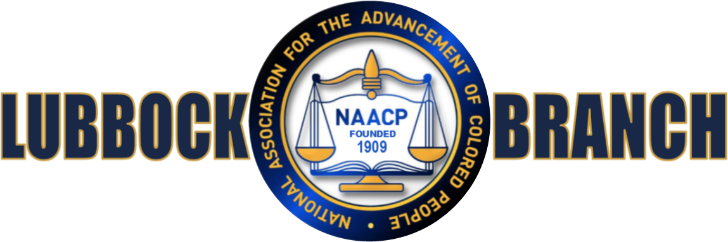 LUBBOCK NAACP SPONSORSHIP AND AD FORMTable Sponsorships (Table Seats 8 Dinner Guests): $600 with 1/4 Page Ad $800 with 3/4 Page Ad $1,000 with Full Page AdIndividual Ads:Premium Cover Ads on First Come Basis (Includes 8 Tickets) - $1,000: Front Inside  Back Inside Back Outside Please submit your Ad graphics and information as a PDF, PNG, TIFF, JPEG or Vector to info@lubbocknaacp.org by August 10, 2023. Make checks payable to Lubbock NAACP and mail to P.O. Box 1903, Lubbock, TX 79408. Tickets, Sponsorships and Ads can also be purchased online at www.lubbocknaacp.org or by contacting (806) 642-0472. Name of Business:Contact:Email Address:Phone Number: